ÚGNN lädt Sie zum Vortragin der Vorlesungsreihe “Linke Literaturen“ einDr. Jan Budňák (Brno)„Duše Brna“? Brünner sozialkritische Romane in beiden Landessprachen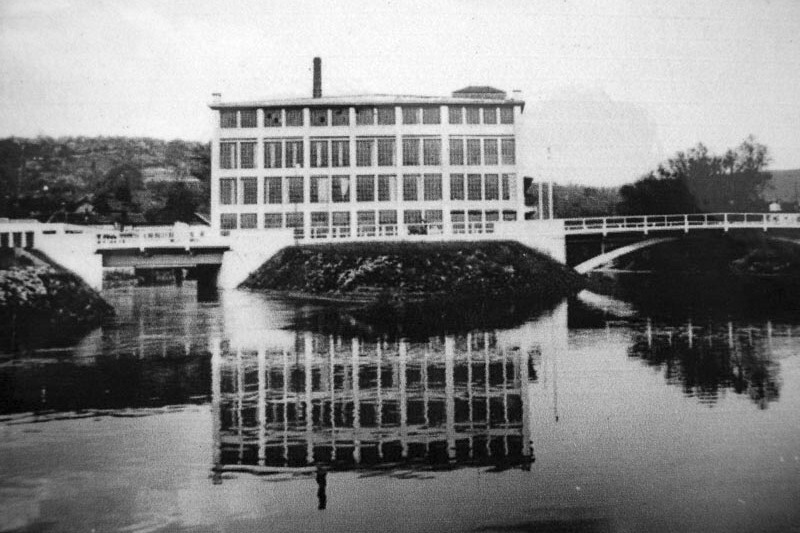 Der Vortrag findet am Mittwoch, dem 17. Oktober 2018, 
um 18:00 
in D21 statt.